STUDENT 5 YEAR PLAN This project allows students to reflect on their own life, currently, and to speculate as to what their future holds. The project requires students to think 5 years ahead and to think logically and emotionally about what their life will be like. Additionally, the project teaches students to think critically about what steps they will need to follow to achieve their goals.  PROCEDURESThink about your life 5 years from now, think about where you would LIKE TO SEE YOURSELF.Develop a 5 year plan for yourself, think of realistic goals that matter to youMap out each of the 5 years Each year should include: where you livewhat you do for work/schoolhow you came to your job/school (steps you took to achieve this)personal relationshipschildren/family goals for yourself in the year Use photos, magazines, drawings to depict your life along with written explanations – the format of the plan is up to you (see examples below)Write a 2 page summary of the 5 year plan including the details outlined in the visual planPROCEDURES
1. A minimum of two (2) separate loose-leaf pages single spaced; one space between paragraphs 2. Students may not write on the front and back of each page3. Name and date are to be in the top right hand corner of the first page of the essay4. A title is required for the essay and is located beneath the date and name of student and centered on the page5. Proper punctuation, grammar and spelling are expected6. Paragraphs are to be indented7. Each paragraph must have a minimum of seven (7) sentences 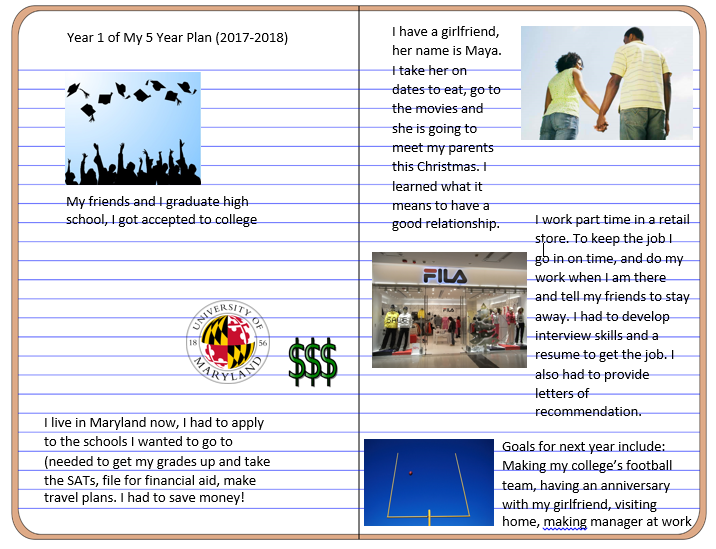 